令和5年度　第1回　就労者経験交流会 (身体・精神・発達などの障害の方)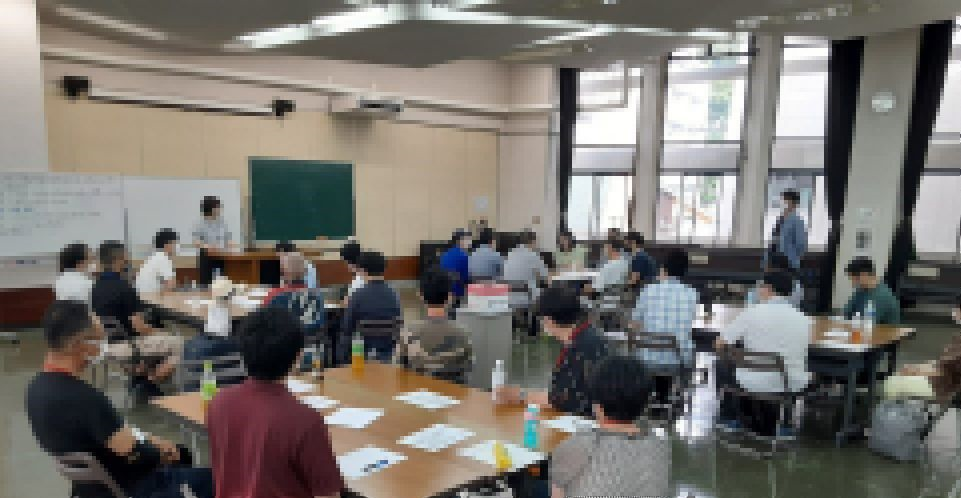 日　時令和5年6月24日（土）　13：40 ～ 15：40令和5年6月24日（土）　13：40 ～ 15：40令和5年6月24日（土）　13：40 ～ 15：40会　場松戸市民会館　301会議室松戸市民会館　301会議室松戸市民会館　301会議室参加対象就労中のセンター登録者参加人数　　　　22名参 加 費無料無料無料主　催障害者就業・生活支援センター ビック・ハート松戸障害者就業・生活支援センター ビック・ハート松戸障害者就業・生活支援センター ビック・ハート松戸内　容・トークセッション「コロナウイルス規制緩和による変化と影響について」・フリートーク・トークセッション「コロナウイルス規制緩和による変化と影響について」・フリートーク・トークセッション「コロナウイルス規制緩和による変化と影響について」・フリートーク当日の様子今年度1回目の交流会を対面で実施しました。始めに、4つのグループに分かれて「コロナウイルス規制緩和による変化と影響について」トークセッションを行いました。「病院等マスク着用が必須な場所もあるが、マスク着用の強制力が弱くなった」「飲食店での食事が寛容になった」「電車の混雑が戻った」等の変化を感じるといった意見や、「仕事面で、コロナ禍でも毎日出社していたので大きな変化を感じない」といった意見もありました。休憩後は、グループのメンバーを変えてフリートークを行いました。病気のこと、仕事のこと、生活のこと等、グループごと多岐に渡る内容で、時間を忘れて話が盛り上がりました。当日は大変暑かったですが、ご参加いただいた方、ありがとうございました！！次回の開催は、2月頃を予定しています。次回も沢山の方のご参加をお待ちしております。今年度1回目の交流会を対面で実施しました。始めに、4つのグループに分かれて「コロナウイルス規制緩和による変化と影響について」トークセッションを行いました。「病院等マスク着用が必須な場所もあるが、マスク着用の強制力が弱くなった」「飲食店での食事が寛容になった」「電車の混雑が戻った」等の変化を感じるといった意見や、「仕事面で、コロナ禍でも毎日出社していたので大きな変化を感じない」といった意見もありました。休憩後は、グループのメンバーを変えてフリートークを行いました。病気のこと、仕事のこと、生活のこと等、グループごと多岐に渡る内容で、時間を忘れて話が盛り上がりました。当日は大変暑かったですが、ご参加いただいた方、ありがとうございました！！次回の開催は、2月頃を予定しています。次回も沢山の方のご参加をお待ちしております。今年度1回目の交流会を対面で実施しました。始めに、4つのグループに分かれて「コロナウイルス規制緩和による変化と影響について」トークセッションを行いました。「病院等マスク着用が必須な場所もあるが、マスク着用の強制力が弱くなった」「飲食店での食事が寛容になった」「電車の混雑が戻った」等の変化を感じるといった意見や、「仕事面で、コロナ禍でも毎日出社していたので大きな変化を感じない」といった意見もありました。休憩後は、グループのメンバーを変えてフリートークを行いました。病気のこと、仕事のこと、生活のこと等、グループごと多岐に渡る内容で、時間を忘れて話が盛り上がりました。当日は大変暑かったですが、ご参加いただいた方、ありがとうございました！！次回の開催は、2月頃を予定しています。次回も沢山の方のご参加をお待ちしております。